PATIENT INTAKE FORM TEMPLATE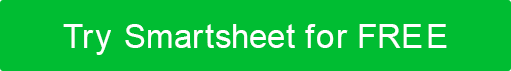 DATE OF VISITADMINISTRATORMM/DD/YYMM/DD/YYMM/DD/YYFIRST-TIME PATIENT?FIRST-TIME PATIENT?REFERRED BYPATIENT INFORMATIONPATIENT INFORMATIONFULL NAMEPRIMARY PHONE NUMBERHOME ADDRESSSECONDARY PHONE NUMBEREMAIL ADDRESSSOCIAL SECURITY NUMBERWORK ADDRESSDATE OF BIRTHMM/DD/YYMM/DD/YYHEALTH CONCERNS / SYMPTOMSDescribe the reason for your visit.Describe the reason for your visit. Description … Description … Description … Description … Description … Description …When did your symptoms or illness begin?When did your symptoms or illness begin? Description … Description … Description … Description … Description … Description …What are your health goals for today's visit?What are your health goals for today's visit? Description … Description … Description … Description … Description … Description …INSURANCE INFORMATIONINSURANCE CARRIER NAMEINSURED'S DATE OF BIRTHMM/DD/YYMM/DD/YYNAME OF INSUREDGROUP NUMBERSUBSCRIBER IDPATIENT'S SIGNATUREEMERGENCY CONTACT INFORMATIONEMERGENCY CONTACT INFORMATIONEMERGENCY CONTACT INFORMATIONEMERGENCY CONTACT INFORMATIONFULL NAMERELATIONSHIPHOME PHONECELL PHONEWORK PHONEEMAIL ADDRESSREFERRALS AND ADJUNCTIVE CAREARE YOU CURRENTLY UNDERGOING ANY OTHER MEDICAL TREATMENTS?ARE YOU CURRENTLY UNDERGOING ANY OTHER MEDICAL TREATMENTS?ARE YOU CURRENTLY UNDERGOING ANY OTHER MEDICAL TREATMENTS?ARE YOU CURRENTLY UNDERGOING ANY OTHER MEDICAL TREATMENTS?YesNoIF YES, PLEASE DESCRIBE THE REASON(S):IF YES, PLEASE DESCRIBE THE REASON(S): Description … Description … Description … Description … Description … Description …PRIMARY CARE PHYSICIANPHONE NUMBEROFFICE ADDRESSPAYMENT INFORMATIONPAYMENT INFORMATIONPAYMENT INFORMATIONPAYEEDATE OF PAYMENTMM/DD/YYMM/DD/YYRECEIPT NUMBERAMOUNT PAID$0.00                        $0.00                        PAYMENT METHODRECEIVED FROMRECEIVED BYACCOUNT DETAILSACCOUNT DETAILSACCOUNT DETAILSPAYMENT PERIODPAYMENT PERIODPAYMENT PERIODACCOUNT BALANCEPAYMENT MADEBALANCE DUEFROMMM/DD/YYMM/DD/YY $0.00                        $0.00                        $0.00                           THROUGHMM/DD/YYMM/DD/YYDESCRIPTION OF SERVICESDESCRIPTION OF SERVICESDESCRIPTION OF SERVICESADDITIONAL PAYMENT NOTESADDITIONAL PAYMENT NOTESADDITIONAL NOTESADDITIONAL NOTES Description … Description … Description … Description … Description … Description …DISCLAIMERAny articles, templates, or information provided by Smartsheet on the website are for reference only. While we strive to keep the information up to date and correct, we make no representations or warranties of any kind, express or implied, about the completeness, accuracy, reliability, suitability, or availability with respect to the website or the information, articles, templates, or related graphics contained on the website. Any reliance you place on such information is therefore strictly at your own risk.